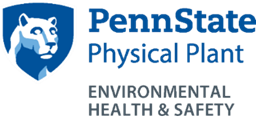 Guidelines for Animal Events on University PropertyVarious University groups and departments may occasionally wish to sponsor an Animal Event (an exhibition, show or display for entertainment purposes).  Such events, based on their scope, may present health and safety issues or liability to Penn State.  For an Animal Event to be approved, a contract between the Exhibitor (the outside group bringing the animals onto campus) providing the animal event and the University must be completed and reviewed by the University Risk Management Office.  Health and Safety considerations for such events include:The event must be staged outside in an approved space, but allowances can be made (by Environmental Health and Safety [EHS] and/or Risk Management) for exhibitions. Therapy dogs (that provide comfort or emotional support) are for the exclusive use of an individual student or employee who have a documented need for their use and were approved to bring the animal on University property by the ADA Coordinator.  Please contact Penn State's ADA Coordinator at 814-863-0471 or ADAinfo@psu.edu for questions related to service animals.  There is no contact permitted between public and animals (again, allowances can be made by Risk Management for “petting-zoo” type events).If contact is permitted, handwashing facilities or hand sanitizer must be provided in close proximity to the event.Dog(s) must be leashed or otherwise controlled within an enclosure.A Buffer zone that prevents contact with the animals must be provided between exhibition animals and the public.Domestic dogs and cats must show evidence of current rabies vaccination.  The Exhibitor is responsible for providing food and water.The Exhibitor is responsible for promptly cleaning up after animals.Animal(s) must stay within sight of the Exhibitor at all times.Animal(s) may not stay on University property overnight.University groups or departments sponsoring Animal Events must confirm, in writing, that the requirements listed above have been met and provide that information to Risk Management, along with a University Release and Indemnification Agreement signed by Exhibitor and Exhibitor insurance certificate.Animals that are involved in research, teaching or testing as defined in University Policy RA-15 are not covered by this guideline.Prepared by Curt Speaker		